  কর্মসংস্থান ব্যাংক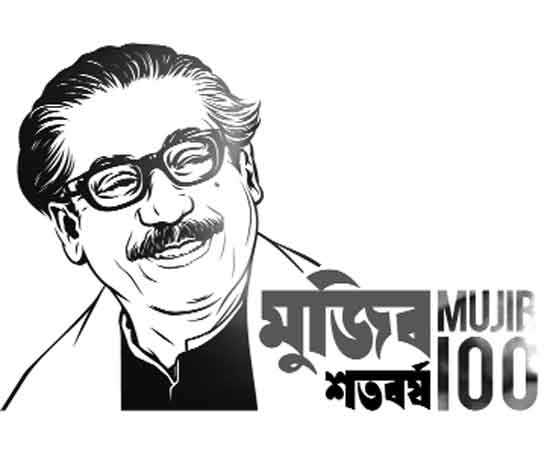 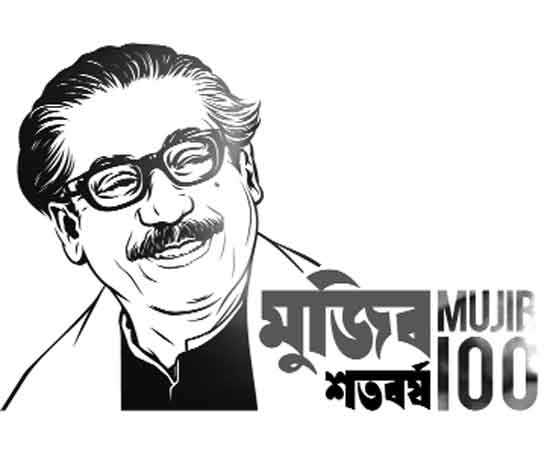 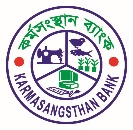         (রাষ্ট্রমালিকানাধীন একটি আর্থিক প্রতিষ্ঠান)প্রধান কার্যালয়     ১, রাজউক এভিনিউ, ঢাকা-১০০০।   www.kb.gov.bd  সিটিজেন চার্টার                                                                                                                                             তারিখ: ২৭ মার্চ ২০২৪১. ভিশন ও মিশন                                                                                                   ভিশন: দেশের বেকার বিশেষ করে বেকার যুবদের কর্মসংস্থানের মাধ্যমে অর্থনৈতিক উন্নয়ন কর্মকান্ডে সম্পৃক্তকরণ।মিশন: ঋণ প্রদানের মাধ্যমে বেকার যুবদের আত্ম-কর্মসংস্থানের সুযোগ সৃষ্টি করে তাদের আর্থসামাজিক উন্নয়ন ও ঋণগ্রহীতাদের সঞ্চয়ে উদ্বুদ্ধ করা;২. সেবা প্রদান প্রতিশ্রুতি২.১) নাগরিক সেবা২.২) দাপ্তরিক সেবা: ২.৩) এ ব্যাংকের কর্মকর্তা-কর্মচারীদের সেবাসমূহ:৩) আওতাধীন অধিদপ্তর/দপ্তর/সংস্থা কর্তৃক প্রদত্ত সেবা: প্রযোজ্য নয়। আওতাধীন অধিদপ্তর/দপ্তর/সংস্থা সিটিজেন চার্টার লিংক আকারে যুক্ত করতে হবে। ৪) আপনার কাছে আমাদের প্রত্যাশা৫) অভিযোগ প্রতিকার ব্যবস্থাপনা: Grievances Redress System (GRS)সেবা প্রাপ্তিতে অসন্তুষ্ট হলে দায়িত্বপ্রাপ্ত কর্মকর্তার সঙ্গে যোগাযোগ করুন। তার কাছ থেকে সমাধান পাওয়া না গেলে নিম্নোক্ত পদ্ধতিতে যোগযোগ করে আপনার সমস্যা অবহিত করুন।            (মোঃ এনায়েতুর রহমান শেখ)                                                                                                         (মনোজ রায়)               সহকারী মহাব্যবস্থাপক                                                                                                            উপমহাব্যবস্থাপকক্রম নংসেবার নামসেবা প্রদান পদ্ধতিপ্রয়োজনীয় কাগজপত্র এবং প্রাপ্তিস্থানসেবার মূল্য এবংপরিশোধ পদ্ধতিসেবা প্রদানের সময়সীমাদয়িত্বপ্রাপ্ত কর্মকর্তা(নাম, পদবি, ফোন নম্বর ও ই-মেইল)(১)(২)(৩)(৪)(৫)(৬)(৭)১ঋণ কর্মসূচি:(ক) নিজস্ব ঋণ কর্মসূচি:সুনির্দিষ্ট ঋণ নীতিমালার আলোকে নির্ধারিত ফরমে আবেদন গ্রহণ, উদ্যোক্তাদের যোগ্যতা- দক্ষতা ও প্রকল্প যাচাইপূর্বক ব্যক্তিগত গ্যারান্টি/জামানতি সম্পত্তির বিপরীতে ব্যক্তি ঋণের ক্ষেত্রে সর্বোচ্চ ৪০.০০ লক্ষ টাকা ঋণ মঞ্জুর করা।জামানতবিহীন ঋণসীমা ৫.০০ লক্ষ টাকা পর্যন্ত। শর্তাবলি: (ক) ২.০০ লক্ষ টাকা পর্যন্ত জামানতবিহীন ঋণ নিয়মিত পরিশোধকারীকে পর্যায়ক্রমে সর্বোচ্চ ৫.০০ লক্ষ টাকা ঋণ প্রদান করা;(খ) ঋণের নির্ধারিত মেয়াদের অর্ধেক সময় অতিক্রান্ত না হলে পরবর্তীতে ঋণ প্রদানের বিষয়টি বিবেচনাযোগ্য হবে না;(গ) সর্বোচ্চ ৫.০০ লক্ষ টাকা জামানতবিহীন ঋণ গ্রহণের পর পরবর্তীতে ৫.০০ লক্ষ টাকার ওপর হলে তিনি আর জামানতবিহীন ঋণ পাবেন না। ঘ) প্রয়োজনীয় চার্জডকুমেন্ট সম্পাদনপূর্বক চেকের মাধ্যমে এককালীন/ কিস্তিতে ঋণ বিতরণ। 
(ক) ঋণের আবেদনপত্র;(খ) আবেদনকারী ও গ্যারান্টরের দুই কপি করে সত্যায়িত ছবি;(গ) জাতীয় পরিচয়পত্র/জন্মসনদ/ পাসপোর্টের ফটোকপি;(ঘ) শিক্ষাগত যোগ্যতাও প্রশিক্ষণ/অভিজ্ঞতার সনদেরসত্যায়িত ফটোকপি(প্রযোজ্য ক্ষেত্রে);(ঙ) ভাড়াচুক্তি/লীজ/সম্মতির প্রমাণপত্র; (চ) প্রয়োজনীয় ক্ষেত্রে ট্রেড লাইসেন্স/ড্রাগ লাইসেন্স;(ছ) প্রকল্প/শিল্প প্রতিষ্ঠানের আয়-ব্যয় বিবরণী;(জ) জামানতি সম্পত্তির মালিকানাস্বত্ব ও দখলীস্বত্বের যাবতীয় রেকর্ডপত্র;(ঝ) প্রযোজ্য ক্ষেত্রে গ্যাস, বিদ্যুৎ ও পানি সরবরাহের নিশ্চয়তাপত্র;(ঞ)  প্রযোজ্য ক্ষেত্রে পরিবেশ দূষণ বিষয়ে অনাপত্তিপত্র সংশ্লিষ্ট কর্তৃপক্ষ/দপ্তর কর্তৃক।(ক) কোনো প্রসেসিং ফি নেই।(খ) ঋণের আবেদন ফরমের মূল্য ৩০০.০০ হতে ৫০০.০০ টাকা পর্যন্ত।(গ) চুক্তি আইন মোতাবেক চার্জ ফরম সরকারি ষ্ট্যাম্প আইনানুযায়ী হবে। (ঘ) প্রকল্পভেদে ঋণ পরিশোধের মেয়াদ ১-৫ বছর। ঋণের কিস্তি সুদসহ প্রকল্পভেদে মাসিক/দেড় মাসিক/ত্রৈমাসিক/ষান্মসিক/এককালীন আদায়যোগ্য। (ঙ) বার্ষিক সরল সুদের হার:উৎপাদনশীল প্রকল্প- ৯% বাণিজ্যিক প্রকল্প- ৯%(ক) শাখার ঋণ মঞ্জুরী ক্ষমতার মধ্যে হলে আবেদন গ্রহণের সর্বোচ্চ ১০ দিনের মধ্যে নিষ্পত্তিকরণ;(খ) বিবেচ্য ঋণের পরিমাণ শাখা ব্যবস্থাপকের ঋণ মঞ্জুরী ক্ষমতার অধিক হলে আবেদনপত্র গ্রহণের সর্বোচ্চ ১০ দিনের মধ্যে প্রয়োজনীয় কাগজপত্র ও সুপারিশসহ প্রস্তাব নিয়ন্ত্রনকারী কার্যালয়ে প্রেরণ; (গ) সুপারিশকারী/ মঞ্জুরকারী (আঞ্চলিক ব্যবস্থাপক হতে ব্যবস্থাপনা পরিচালক পর্যন্ত) প্রতিটি পর্যায়ে ঋণ প্রস্তাব প্রাপ্তির সর্বোচ্চ ১০ দিনের মধ্যে নিষ্পত্তি করণ;(ঘ) পরিচালনা বোর্ডের মঞ্জুরী ক্ষমতার মধ্যে নিষ্পত্তিযোগ্য হলে প্রস্তাব প্রাপ্তির সর্বোচ্চ ৩০ দিনের মধ্যে নিষ্পত্তিকরণ।জনাব মোঃ মশিউর রহমানউপমহাব্যবস্থাপক ঋণ ও অগ্রিম বিভাগফোন:০২-৪১০৫০৫০৩ই-মেইল:lad@kb.gov.bd(খ)COVID-19  এর প্রভাব মোকাবেলার লক্ষ্যে অর্থনীতিতে গতিশীলতা আনয়নকল্পে দারিদ্র্য বিমোচন ও কর্মসংস্থান সৃষ্টির জন্য ঋণ সহায়তা কর্মসূচি:ঐঐঐঐজনাব মোঃ মশিউর রহমানউপমহাব্যবস্থাপক ঋণ ও অগ্রিম বিভাগফোন: ০২-৪১০৫০৫০৩ই-মেইল:lad@kb.gov.bdগ)  COVID-19  এর চলমান সংক্রমণের কারণে আরোপিত বিধিনিষেধের ফলে ক্ষতিগ্রস্ত নিম্নআয়ের মানুষের অনুকূলে নতুন ঘোষিত ৪নং প্রণোদনা প্যাকেজের আওতায় ঋণ সহায়তা প্রদান কর্মসূচি:ঐঐ(ক, খ, গ, ঘ) – ঐ(ঙ) সুদের হার: ৪%,  সরল ও ক্রমহ্রাসমান  (পরিবর্তনযোগ্য)।ঐজনাব মোঃ মশিউর রহমানউপমহাব্যবস্থাপক ঋণ ও অগ্রিম বিভাগফোন: ০২-৪১০৫০৫০৩ই-মেইল:lad@kb.gov.bd(ঘ) বঙ্গবন্ধু যুব ঋণ কর্মসূচি:ঐ(ক, খ, গ, ঘ, ঙ, চ, ছ, জ, ঝ ও ঞ) – ঐ(ট) বঙ্গবন্ধু যুবঋণের আবেদনকারীর শিক্ষাগত যোগ্যতা ন্যূনতম পিইসি/সমমান হতে হবে;(ঠ) বঙ্গবন্ধু যুবঋণের আবেদনকারীকে প্রশিক্ষণপ্রাপ্ত বেকার/অর্ধবেকার হতে হবে;(ড) বঙ্গবন্ধু যুবঋণের আবেদনকারীর বয়স ১৮ থেকে ৩৫ বছর, বিশেষ বিবেচনায় বয়সসীমা ৪০ বছর পর্যন্ত শিথিলযোগ্য।(ক, খ, গ, ঘ ) – ঐ(ঙ) সুদের হার: ৯%,  সরল ও ক্রমহ্রাসমান (পরিবর্তনযোগ্য)।ঐজনাব মোঃ মশিউর রহমানউপমহাব্যবস্থাপক ঋণ ও অগ্রিম বিভাগফোন: ০২-৪১০৫০৫০৩ই-মেইল:lad@kb.gov.bd(ঙ) বাংলাদেশ ব্যাংক হতে প্রাপ্ত তহবিলের আওতায় বঙ্গবন্ধু যুব ঋণ কর্মসূচি:ঐঐ(ক, খ, গ, ঘ ) – ঐ(ঙ) সুদের হার: ৮%,  সরল ও ক্রমহ্রাসমান (পরিবর্তনযোগ্য)।ঐজনাব মোঃ মশিউর রহমানউপমহাব্যবস্থাপক ঋণ ও অগ্রিম বিভাগফোন: ০২-৪১০৫০৫০৩ই-মেইল:lad@kb.gov.bd(চ) বিবিমপ্রাস- ৪র্থ পর্যায়ঐ(ক, খ, গ, ঘ, ঙ, চ, ছ, জ, ঝ ও ঞ) – ঐ(ঘ) আবেদনকারীকে প্রশিক্ষণ প্রাপ্ত বেকার/অর্ধবেকার হতে হবে।(ক, খ, গ, ঘ) - ঐক, খ, গ, ঘ ও ঙ- ঐ
্ষণ প্রাপ্ত বেকার/অধ৮ থেকে ৩৫ বছর, বিশেষ বিবেচনায় বয়সসীমা ৪০ বছর পয(ঙ) সুদের হার ৮%(সরল ও ক্রমহ্রাসমান)ঐজনাব মোঃ মশিউর রহমানউপমহাব্যবস্থাপক ঋণ ও অগ্রিম বিভাগফোন: ০২-৪১০৫০৫০৩ই-মেইল:lad@kb.gov.bd(ছ) সরকারের কর্মসূচি:কৃষিভিত্তিকশিল্পস্থাপনে ঋণ সহায়তা কর্মসূচি:(কৃভিশি)ঐ(ক, খ, গ, ঘ, ঙ, চ, ছ, জ, ঝ ও ঞ) – ঐ(ক, খ, গ, ঘ)- ঐ(ঙ) চলতি মূলধন-  সুদের হার:৯% (সরল)স্থায়ী মূলধন- সুদের হার:  ৮%(সরল)।ঐজনাব মোঃ মশিউর রহমানউপমহাব্যবস্থাপক ঋণ ও অগ্রিম বিভাগফোন:  ০২-৪১০৫০৫০৩ই-মেইল:lad@kb.gov.bd(জ) বিশেষ চাহিদা সম্পন্ন (প্রতিবন্ধী) বেকার যুবদের  ক্ষুদ্র ঋণ প্রদান কর্মসূচিসুনির্দিষ্ট ঋণ নীতিমালার আলোকে নির্ধারিত ফরমে আবেদন গ্রহণ, উদ্যোক্তাদের যোগ্যতা- দক্ষতা ও প্রকল্প যাচাইপূর্বক ব্যক্তিগত গ্যারান্টি/ জামানতী সম্পত্তির বিপরীতে ব্যক্তি ঋণের ক্ষেত্রে সর্বোচ্চ ৫.০০ লক্ষ টাকা ঋণ মঞ্জুর করা।জামানতবিহীন ঋণসীমা ৫.০০ লক্ষ টাকা পর্যন্ত। প্রয়োজনীয় চার্জডকুমেন্ট সম্পাদনপূর্বক চেকের মাধ্যমে এককালীন/ কিস্তিতে ঋণ বিতরণ।(ক, খ, গ, ঘ, ঙ, চ, ছ, জ, ঝ ও ঞ) – ঐ(ট)  বিশেষ চাহিদা সম্পন্ন (প্রতিবন্ধী)  ঋণের আবেদনকারীর বুদ্ধিমত্তা ও ব্যবসায়িক পারদর্শিতা থাকতে  হবে;(ঠ) আবেদনকারীকে প্রকল্প পরিচালনায় শারিরীকভাবে সক্ষম হতে হবে;(ড) আবেদনকারীর বয়স ১৮ থেকে ৫০ বছর।(ক, খ, গ) – ঐ(ঘ) প্রকল্পভেদে ঋণ পরিশোধের মেয়াদ ১-৩ বছর। ঋণের কিস্তি সুদসহ প্রকল্পভেদে মাসিক/দেড় মাসিক/ত্রৈমাসিক/ষান্মসিক/এককালীন আদায়যোগ্য। (ঙ) সুদের হার: ৮%,  সরল ও ক্রমহ্রাসমান (পরিবর্তনযোগ্য)।ঋণ আবেদন গ্রহণের সর্বোচ্চ ১০ দিনের মধ্যে নিষ্পত্তিকরণ।জনাব মোঃ মশিউর রহমানউপমহাব্যবস্থাপক ঋণ ও অগ্রিম বিভাগফোন:  ০২-৪১০৫০৫০৩ই-মেইল:lad@kb.gov.bd(ঝ) বিধবা/স্বামী পরিত্যক্তা বেকার যুব মহিলাদের  ঋণ প্রদান কর্মসূচিঐ(ক, খ, গ, ঘ, ঙ, চ, ছ, জ, ঝ ও ঞ) – ঐ(ট) বিধবা/স্বামী পরিত্যক্তা বেকার যুব মহিলাদের ঋণের আবেদনকারীকে প্রকল্প পরিচালনায় যোগ্যতা, প্রশিক্ষণ/অভিজ্ঞতা থাকতে  হবে;(ঠ) আবেদনকারীকে প্রকল্প পরিচালনায় শারিরীকভাবে সক্ষম ও স্বাক্ষর জ্ঞানসম্পন্ন হতে হবে;(ড) আবেদনকারীর বয়স ১৮ থেকে ৫০ বছর।(ক, খ, গ) – ঐ(ঘ) প্রকল্পভেদে ঋণ পরিশোধের মেয়াদ ১-৩ বছর। ঋণের কিস্তি সুদসহ প্রকল্পভেদে মাসিক/দেড় মাসিক/ত্রৈমাসিক/ষান্মসিক/এককালীন আদায়যোগ্য। (ঙ) সুদের হার: ৮%,  সরল ও ক্রমহ্রাসমান (পরিবর্তনযোগ্য)।ঋণ আবেদন গ্রহণের সর্বোচ্চ ১০ দিনের মধ্যে নিষ্পত্তিকরণ।জনাব মোঃ মশিউর রহমানউপমহাব্যবস্থাপক ঋণ ও অগ্রিম বিভাগফোন:  ০২-৪১০৫০৫০৩ই-মেইল:lad@kb.gov.bd(ঞ) হিজড়া সম্প্রদায়ের জন্য  ঋণ প্রদান কর্মসূচিসুনির্দিষ্ট ঋণ নীতিমালার আলোকে নির্ধারিত ফরমে আবেদন গ্রহণ, উদ্যোক্তাদের যোগ্যতা- দক্ষতা ও প্রকল্প যাচাইপূর্বক ব্যক্তিগত গ্যারান্টির বিপরীতে ব্যক্তি ঋণের ক্ষেত্রে সর্বোচ্চ ২.০০ লক্ষ টাকা ঋণ মঞ্জুর করা।প্রয়োজনীয় চার্জডকুমেন্ট সম্পাদনপূর্বক চেকের মাধ্যমে এককালীন/ কিস্তিতে ঋণ বিতরণ।(ক, খ, গ, ঘ, ঙ, চ, ছ, জ, ঝ ও ঞ) – ঐ(ট) সমাজসেবা অধিদপ্তরের আওতাধীন জেলা/ উপজেলা কার্যালয় কর্তৃক প্রদত্ত Transgender সংক্রান্ত নিবন্ধন ও পরিচয়পত্র প্রদান করতে হবে;(ঠ) হিজড়া সম্প্রদায়ের জন্য  ঋণ প্রদান কর্মসূচিতে আবেদনকারীকে প্রকল্প পরিচালনায় যোগ্যতা, প্রশিক্ষণ/অভিজ্ঞতা থাকতে  হবে;(ড) আবেদনকারীকে প্রকল্প পরিচালনায় শারিরীকভাবে সক্ষম ও স্বাক্ষর জ্ঞানসম্পন্ন হতে হবে;(ঢ) আবেদনকারীর বয়স ১৮ থেকে ৫০ বছর।(ক, খ, গ) – ঐ(ঘ) প্রকল্পভেদে ঋণ পরিশোধের মেয়াদ ১-৩ বছর। ঋণের কিস্তি সুদসহ প্রকল্পভেদে মাসিক/দেড় মাসিক/ত্রৈমাসিক/ষান্মসিক/এককালীন আদায়যোগ্য। (ঙ) সুদের হার: ৮%,  সরল ও ক্রমহ্রাসমান (পরিবর্তনযোগ্য)।ঋণ আবেদন গ্রহণের সর্বোচ্চ ১০ দিনের মধ্যে নিষ্পত্তিকরণ।জনাব মোঃ মশিউর রহমানউপমহাব্যবস্থাপক ঋণ ও অগ্রিম বিভাগফোন:  ০২-৪১০৫০৫০৩ই-মেইল:lad@kb.gov.bd(ট) সার্পোটিং পোস্ট কোভিড-১৯ স্মল স্কেল এমপ্লয়মেন্ট ক্রিয়েশন প্রজেক্ট (SPCSSECP) এর আওতায় ঋণ প্রদান কর্মসূচিসুনির্দিষ্ট ঋণ নীতিমালার আলোকে নির্ধারিত ফরমে আবেদন গ্রহণ, উদ্যোক্তাদের যোগ্যতা- দক্ষতা ও প্রশিক্ষন এবং প্রকল্প যাচাইপূর্বক ব্যক্তিগত গ্যারান্টি/জামানতি সম্পত্তির বিপরীতে ব্যক্তি ঋণের ক্ষেত্রে সর্বোচ্চ ৫০.০০ লক্ষ টাকা ঋণ মঞ্জুর করা।জামানতবিহীন ঋণসীমা ৫.০০ লক্ষ টাকা পর্যন্ত।(ক) ঋণের আবেদনপত্র;(খ) আবেদনকারী ও গ্যারান্টরের দুই কপি করে সত্যায়িত ছবি;(গ) জাতীয় পরিচয়পত্র/জন্মসনদ/ নাগরিকত্ব সনদ/পাসপোর্টের ফটোকপি;(ঘ) প্রশিক্ষণ সনদেরসত্যায়িত ফটোকপি;(ঙ) ভাড়াচুক্তি/লীজ/সম্মতির প্রমাণপত্র; (চ) প্রয়োজনীয় ক্ষেত্রে ট্রেড লাইসেন্স/ড্রাগ লাইসেন্স;(ছ) প্রকল্প/শিল্প প্রতিষ্ঠানের আয়-ব্যয় বিবরণী;(জ) জামানতি সম্পত্তির মালিকানাস্বত্ব ও দখলীস্বত্বের যাবতীয় রেকর্ডপত্র;(ঝ) প্রযোজ্য ক্ষেত্রে গ্যাস, বিদ্যুৎ ও পানি সরবরাহের নিশ্চয়তাপত্র;(ঞ) প্রযোজ্য ক্ষেত্রে পরিবেশ দূষণ বিষয়ে অনাপত্তিপত্র সংশ্লিষ্ট কর্তৃপক্ষ/দপ্তর কর্তৃক।(ক, খ)-ঐ(গ) গ্রেস পিরিয়ড সর্বোচ্চ-০৬ (ছয়) মাস;(ঘ) ঋণের কিস্তি সুদসহ মাসিক/ ত্রৈমাসিক/ষান্মসিক/এককালীন আদায়যোগ্য; (ঙ) বার্ষিক সরল সুদের হার:৫.৫% (পরিবর্তনযোগ্য)।ঋণ আবেদন গ্রহণের সর্বোচ্চ ১০ দিনের মধ্যে নিষ্পত্তিকরণ।জনাব মোঃ মশিউর রহমানউপমহাব্যবস্থাপক ঋণ ও অগ্রিম বিভাগফোন:  ০২-৪১০৫০৫০৩ই-মেইল:lad@kb.gov.bd(ঠ)শিল্পকারখানা/প্রতিষ্ঠানের স্বেচ্ছা-অবসরপ্রাপ্ত/ কর্মচ্যূত শ্রমিক-কর্মচারীদের কর্মসংস্থানে জামানতবিহীন ক্ষুদ্র ঋণ প্রদান কর্মসূচিমন্ত্রণালয় কর্তৃক সরবরাহকৃত নিবন্ধনকৃত তালিকানুযায়ী প্রাপ্য এবং প্রয়োজনীয় চার্জডকুমেন্ট সম্পাদনপূর্বক চেকের মাধ্যমেএককালীন/কিস্তিতে ঋণ বিতরণ।(ক) ঋণের আবেদনপত্র;(খ) আবেদনকারী ও গ্যারান্টরের দুই কপি সত্যায়িত ছবি;(গ) জাতীয় পরিচয়পত্রের ফটোকপি।এককালীন সার্ভিস চার্জ ৮%।ঋণ আবেদন গ্রহণের সর্বোচ্চ ১০ দিনের মধ্যে নিষ্পত্তিকরণ।জনাব মোঃ মশিউর রহমানউপমহাব্যবস্থাপক ঋণ ও অগ্রিম বিভাগফোন:  ০২-৪১০৫০৫০৩ই-মেইল:lad@kb.gov.bd২আমানত-সঞ্চয়ী, কেবিটিডিএস ও কেবিএসডিএসনির্ধারিত ফরমে আবেদন এবং পূর্ব নোটিশ অথবা নোটিশ ব্যতিরেকে টাকা উত্তোলন করতে পারবেন। জাতীয়পরিচয়পত্র, সত্যায়িত ছবি, আবেদনপত্র, নমুনা স্বাক্ষর কার্ড, নমিনির সত্যায়িত ছবি ও অন্যান্য।বিনামূল্যে ওবিধি মোতাবেক।তাৎক্ষণিক।জনাব মোহাম্মদ জাকির হোসেনউপমহাব্যবস্থাপক কেন্দ্রীয় হিসাব ও তহবিল ব্যবস্থাপনা বিভাগফোন: ০২-৪১০৫০৫৮০ই-মেইল: cafmd@kb.gov.bd৩মৃত্যুঝুঁকি আচ্ছাদন স্কীম(তহবিল)ঋণের মেয়াদের মধ্যে ঋণগ্রহীতার মৃত্যু হলে এবং হিসাবটি নিয়মিত থাকলে কর্তৃপক্ষের অনুমোদন মোতাবেক কর্মসংস্থান ব্যাংকের অবশিষ্ট পাওনা স্কীম হতে সমন্বয়পূর্বক ঋণ হিসাবটি বন্ধ করা হয়। ঋণগ্রহীতার মৃত্যুর প্রমাণক, ঋণের কিস্তি পরিশোধের প্রমাণক।মঞ্জুরীকৃত ঋণের মেয়াদভেদে ০.৪০%, ০.৫০%,০.৬০% হারে ঝুঁকি আচ্ছাদন বাবদ ঋণ বিতরণের সময় ঋণগ্রহীতা নগদ জমা দেন। আবেদনপত্র দাখিলের পর যথাসম্ভব স্বল্প সময়ের মধ্যে নিস্পত্তিকরণ।জনাব মোঃ মোমতাজ উদ্দিনসহকারী মহাব্যবস্থাপক (বিভাগীয় দায়িত্বে)ঋণ আদায় বিভাগফোন: ০২-৪১০৫০৫৭৭ই-মেইল: lrd@kb.gov.bd৪NID যাচাইআঞ্চলিক কার্যালয়ের মাধ্যমে ঋণগ্রহীতাদের  NID যাচাইয়ে সহায়তা প্রদান।NID এর কপি।প্রতি  NID যাচাই বাবদ ১০/- টাকা।স্বল্প সময়ের মধ্যে।জনাব জাহাঙ্গীর আলম বেপারীউপমহাব্যবস্থাপকআইটি বিভাগফোন:০২-৪১০৫০৫৮৫ই-মেইল: it@kb.gov.bdক্রম নংসেবার নামসেবা প্রদান পদ্ধতিপ্রয়োজনীয় কাগজপত্র এবং প্রাপ্তিস্থানসেবামূল্য এবং পরিশোধ পদ্ধতিসেবা প্রদানের সময়সীমাদায়িত্বপ্রাপ্ত কর্মকর্তা(নাম,পদবি,ফোন ও ই-মেইল)(১)(২)(৩)(৪)(৫)(৬)(৭)১.প্রধান কার্যালয়ের ব্যবসায়িক ক্ষমতায় ঋণ মঞ্জুর। অধস্তন কার্যালয়/ শাখা হতে প্রাপ্ত প্রস্তাব যাচাই-বাছাই অন্তে কর্তৃপক্ষীয় অনুমোদন/সিদ্ধান্ত গ্রহণ এবং অধস্তন কার্যালয়/শাখা-কে তা অবহিতকরণ।অধস্তন কার্যালয়/ শাখা হতে প্রাপ্ত ঋণগ্রহীতার আবেদন, সংশ্লিষ্ট শাখার প্রস্তাব ও  সুপারিশ এবং ক্রেডিট কমিটির সুপারিশসহ পূর্ণাঙ্গ ঋণ প্রস্তাববিনামূল্যে/বিধি মোতাবেক  নির্ধারিত মূল্য/বিদ্যমান সুদ হারঋণ প্রস্তাব প্রাপ্তির সর্বোচ্চ ৩০(ত্রিশ) দিনের মধ্যে নিষ্পত্তিকরণজনাব মোঃ মশিউর রহমানউপমহাব্যবস্থাপক ঋণ ও অগ্রিম বিভাগফোন:  ০২-৪১০৫০৫০৩ই-মেইল:lad@kb.gov.bdক্রমিক নংসেবার নামসেবা প্রদান পদ্ধতিপ্রয়োজনীয় কাগজপত্র এবং প্রাপ্তিস্থানসেবার মূল্য এবং পরিশোধ পদ্ধতিসেবা প্রদানের সময়সীমাদয়িত্বপ্রাপ্ত কর্মকর্তা (নাম, পদবি, ফোন নম্বর ও ই-মেইল)(১)(২)(৩)(৪)(৫)(৬)(৭)(ক) নৈমিত্তিক ছুটি মঞ্জুর।ছুটিতে গমনের পূর্বে আবেদনের ভিত্তিতে ছুটি মঞ্জুর করা হয়। ১. নির্ধারিত ফরমে আবেদনপত্র; ২. প্রাপ্তিস্থান : স্ব স্ব কার্যালয়।বিনামূল্যে।তাৎক্ষণিক।স্ব স্ব নিয়ন্ত্রণকারী কর্মকর্তা।(খ) অর্জিত ছুটি মঞ্জুর।ছুটিতে গমনের পূর্বে আবেদনের ভিত্তিতে ছুটি মঞ্জুর করা হয়।১. নির্ধারিত ফরমে আবেদনপত্র;২. প্রাপ্তিস্থান : স্ব স্ব কার্যালয়।বিনামূল্যে।ছুটিতে গমনের পূর্বে আবেদনের ভিত্তিতে ছুটি মঞ্জুর করা হয়। জনাব এস এম এমাম মাসুমউপমহাব্যবস্থাপক কর্মী ব্যবস্থাপনা, প্রশিক্ষণ ও মানবসম্পদ বিভাগফোন: ০২-৪১০৫০৫৭১ই-মেইল: pmthrd@kb.gov.bd(গ) প্রসূতি ছুটি মঞ্জুর।আবেদনের ভিত্তিতে মঞ্জুরীর আদেশ জারী১. ডাক্তারের পরামর্শপত্র সহ নির্ধারিত ফরমে ছুটির আবেদনপত্র; ২. প্রাপ্তিস্থান : স্ব স্ব কার্যালয়।বিনামূল্যে।ছুটিতে গমনের পূর্বে আবেদনের ভিত্তিতে ছুটি মঞ্জুর করা হয়। জনাব এস এম এমাম মাসুমউপমহাব্যবস্থাপক কর্মী ব্যবস্থাপনা, প্রশিক্ষণ ও মানবসম্পদ বিভাগফোন: ০২-৪১০৫০৫৭১ই-মেইল: pmthrd@kb.gov.bd(ঘ) সাধারণ ভবিষ্য তহবিলের অগ্রিম মঞ্জুর।আবেদনের ভিত্তিতে মঞ্জুর করা হয়।১. নির্ধারিত ফরমে আবেদনপত্র;২. প্রাপ্তিস্থান : স্ব স্ব কার্যালয়। বিনামূল্যে । ১০ দিনের মধ্যে।জনাব মোহাম্মদ জাকির হোসেনউপমহাব্যবস্থাপক কেন্দ্রীয় হিসাব ও তহবিলব্যবস্থাপনা বিভাগফোন: ০২-৪১০৫০৫৮০ই-মেইল: cafmd@kb.gov.bd(ঙ) পারসোনাল (ব্যক্তিগত) ঋণ মঞ্জুর (ব্যাংকের কর্মকর্তা/কর্মচারীদের জন্য)। (ঙ)আবেদনের ভিত্তিতে ঋণ মঞ্জুর করা হয়। ১. নির্ধারিত ফরমে আবেদনপত্র; ২. প্রাপ্তিস্থান : স্ব স্ব কার্যালয়।প্রয়োজনীয় স্ট্যাম্পসহ চার্জডকুমেন্ট সম্পাদনদ্রুত নিষ্পত্তি করা হয়। জনাব মোঃ মশিউর রহমানউপমহাব্যবস্থাপক ঋণ ও অগ্রিম বিভাগফোন:  ০২-৪১০৫০৫০৩ই-মেইল:lad@kb.gov.bd(চ) গৃহ নির্মাণ অগ্রিম মঞ্জুর।(চ) আবেদনের ভিত্তিতে ঋণ মঞ্জুর করা হয়।  ১. নির্ধারিত ফরমে আবেদনপত্র; ২. প্রাপ্তিস্থান : স্ব স্ব কার্যালয়।প্রয়োজনীয় স্ট্যাম্পসহ চার্জ ডকুমেন্ট ও  বন্ধকি দলিল সম্পাদন।সংশ্লিষ্ট অর্থ- বছরের মধ্যে। এম এমাম মাসুমউপমহাব্যবস্থাপক কর্মী ব্যবস্থাপনা, প্রশিক্ষণ ও মানবসম্পদ বিভাগফোন: ০২-৪১০৫০৫৭১ই-মেইল: pmthrd@kb.gov.bd(ছ) মোটর সাইকেল অগ্রিম মঞ্জুর।(ছ) আবেদনের ভিত্তিতে ঋণ মঞ্জুর করা হয়।  ১. নির্ধারিত ফরমে আবেদনপত্র;২. প্রাপ্তিস্থান : স্ব স্ব কার্যালয়।প্রয়োজনীয়  স্ট্যাম্পসহ চার্জ ডকুমেন্ট সম্পাদন;০৭ দিনের মধ্যে।ক) প্রধান কার্যালয় ও প্রধান শাখা, ঢাকায় কর্মরত সকল স্তরের কর্মকর্তা-কর্মচারী, মাঠ পর্যায়ের বিভাগীয় কার্যালয় প্রধান ও বিভাগীয় নিরীক্ষা কর্মকর্তার ঋণ মঞ্জুরীর ক্ষেত্রে-জনাব মাহমুদা ইয়াসমীনমহাব্যবস্থাপক (প্রশাসন)ফোন: ০২-৪১০৫১৪২০ই-মেইল: gmadmin@kb.gov.bdখ) বিভাগীয় কার্যালয় ও বিভাগীয় নিরীক্ষা কার্যালয়ের অবশিষ্ট কর্মকর্তা-কর্মচারী, আঞ্চলিক কার্যালয় ও শাখার কর্মরত সকল স্তরের কর্মকর্তা-কর্মচারীর ঋণ মঞ্জুরীর ক্ষেত্রে সংশ্লিষ্ট উপমহাব্যবস্থাপক (বিভাগীয় কার্যালয়)(জ) ব্যাংকিং ডিপ্লোমা পাসের সম্মানী প্রদানআবেদনের ভিত্তিতে সম্মানী প্রদানের অনুমতি দেওয়া হয়। ১. মুল সনদপত্রসহ সাদা কাগজে আবেদনপত্র;২. প্রাপ্তিস্থান : স্ব স্ব কার্যালয়।বিনামূল্যে ।০৭ দিনের মধ্যে।জনাব এস এম এমাম মাসুমউপমহাব্যবস্থাপক কর্মী ব্যবস্থাপনা, প্রশিক্ষণ ও মানবসম্পদ বিভাগফোন: ০২-৪১০৫০৫৭১ই-মেইল: pmthrd@kb.gov.bd(ঝ) পাসপোর্ট করার অনুমতি প্রদানআবেদনের ভিত্তিতে অনুমতি প্রদান করা হয়। ১. নির্ধারিত ফরমে আবেদনপত্র;২. প্রাপ্তিস্থান : স্ব স্ব কার্যালয়।বিনামূল্যে।  সর্বোচ্চ ০৭ দিনের মধ্যে।জনাব এস এম এমাম মাসুমউপমহাব্যবস্থাপক কর্মী ব্যবস্থাপনা, প্রশিক্ষণ ও মানবসম্পদ বিভাগফোন: ০২-৪১০৫০৫৭১ই-মেইল: pmthrd@kb.gov.bd(ঞ) শিক্ষা/উচ্চতর শিক্ষাগ্রহণের অনুমতিআবেদনের ভিত্তিতে অনুমতি প্রদান করা হয়। ১. সাদা কাগজে আবেদনপত্র;২. প্রাপ্তিস্থান : স্ব স্ব কার্যালয়।বিনামূল্যে। সর্বোচ্চ ০৭ দিনের মধ্যেজনাব এস এম এমাম মাসুমউপমহাব্যবস্থাপক কর্মী ব্যবস্থাপনা, প্রশিক্ষণ ও মানবসম্পদ বিভাগফোন: ০২-৪১০৫০৫৭১ই-মেইল: pmthrd@kb.gov.bd(ট) বদান্য তহবিলের অনুদান মঞ্জুর।আবেদনের ভিত্তিতে মঞ্জুর করা হয়। ১. নির্ধারিত ফরমে আবেদনপত্র। ২. প্রাপ্তিস্থান : স্ব স্ব কার্যালয়।বিনামূল্যে । সর্বোচ্চ ০৭ দিনের মধ্যে।জনাব মোছা:জেবুন নাহার নাছরিনবোর্ড সচিবফোন: ০২-৪১০৫০৫৭০ই-মেইল: bsprd@kb.gov.bd(ঠ) নিয়োগ ও পদোন্নতি প্রদান।বিদ্যমান নীতিমালা অনুযায়ী শূন্যপদ সাপেক্ষে পদোন্নতি ও নিয়োগ নীতিমালা অনুযায়ী পদোন্নতি ও নিয়োগ প্রদান।আবশ্যিক সনদ ও আনুষঙ্গিক কাগজপত্রসহ বিদ্যমান নীতিমালা অনুযায়ী।নিয়োগ বিজ্ঞপ্তির শর্তানুযায়ী।বিদ্যমান নীতিমালা অনুযায়ী।জনাব এস এম এমাম মাসুমউপমহাব্যবস্থাপক কর্মী ব্যবস্থাপনা, প্রশিক্ষণ ও মানবসম্পদ বিভাগফোন: ০২-৪১০৫০৫৭১ই-মেইল: pmthrd@kb.gov.bd(ড) স্থায়ীকরণ।নতুন নিয়োগপ্রাপ্ত পদের ক্ষেত্রে ০১ বছর এবং পদোন্নতিপ্রাপ্ত পদে ০৬ মাস অতিক্রান্তের পর স্ব-পদে স্থায়ীকরণ।১.বার্ষিক কর্মসম্পাদন মূল্যায়ন প্রতিবেদন (এপিইআর);২. চাকুরী সন্তোষজনক কি না এ মর্মে নিয়ন্ত্রণকারী কর্তৃপক্ষের প্রত্যয়ন। বিনামূল্যে।১ বছর/৬ মাস পূর্তিতে ০৭ দিনের মধ্যে।জনাব এস এম এমাম মাসুমউপমহাব্যবস্থাপক কর্মী ব্যবস্থাপনা, প্রশিক্ষণ ও মানবসম্পদ বিভাগফোন: ০২-৪১০৫০৫৭১ই-মেইল: pmthrd@kb.gov.bd(ঢ) বার্ষিক বেতন বৃদ্ধি মঞ্জুর।প্রতি বছরের জুলাই হতে কার্যকর করে বার্ষিক বেতন বৃদ্ধি মঞ্জুর করা হয়।বিনামূল্যে ।১৫ দিনের মধ্যে।জনাব এস এম এমাম মাসুমউপমহাব্যবস্থাপক কর্মী ব্যবস্থাপনা, প্রশিক্ষণ ও মানবসম্পদ বিভাগফোন: ০২-৪১০৫০৫৭১ই-মেইল: pmthrd@kb.gov.bd(ণ) পি.আর.এল মঞ্জুরী (ব্যাংকের উপমহাব্যবস্থাপক পর্যন্ত)। আবেদনের ভিত্তিতে পি.আর.এল মঞ্জুর করা হয়। সাদা কাগজে আবেদনপত্র।বিনামূল্যে।৩০ দিনের মধ্যে।জনাব এস এম এমাম মাসুমউপমহাব্যবস্থাপক কর্মী ব্যবস্থাপনা, প্রশিক্ষণ ও মানবসম্পদ বিভাগফোন: ০২-৪১০৫০৫৭১ই-মেইল: pmthrd@kb.gov.bd(ত) পেনশন মঞ্জুর।আবেদনের ভিত্তিতে পেনশন মঞ্জুর করা হয়। ১. নির্ধারিত ফরমে আবেদনপত্র;২. প্রাপ্তিস্থান : স্ব স্ব কার্যালয়।বিনামূল্যে।  দ্রুত সময়ের মধ্যে।জনাব এস এম এমাম মাসুমউপমহাব্যবস্থাপক কর্মী ব্যবস্থাপনা, প্রশিক্ষণ ও মানবসম্পদ বিভাগফোন: ০২-৪১০৫০৫৭১ই-মেইল: pmthrd@kb.gov.bd(থ) শ্রান্তি বিনোদন ছুটি ও ভাতা মঞ্জুর।আবেদনের ভিত্তিতে মঞ্জুর করা হয়। ১. নির্ধারিত ফরমে আবেদনপত্র;২. প্রাপ্তিস্থান : স্ব স্ব কার্যালয়।বিনামূল্যে।সংশ্লিষ্ট অর্থবছরের মধ্যেজনাব এস এম এমাম মাসুমউপমহাব্যবস্থাপক কর্মী ব্যবস্থাপনা, প্রশিক্ষণ ও মানবসম্পদ বিভাগফোন: ০২-৪১০৫০৫৭১ই-মেইল: pmthrd@kb.gov.bd(দ) বহি: বাংলাদেশ ছুটি।আবেদনের ভিত্তিতে অনুমতি প্রদান করা হয়। ১. নির্ধারিত ফরমে আবেদনপত্র; ২. প্রাপ্তিস্থান : স্ব স্ব কার্যালয়।বিনামূল্যে।  ১. ০১ হতে ০৯ ম এর ক্ষেত্রে মন্ত্রণালয় হতে অনুমোদন পাওয়ার পর ০৩(তিন) দিন;২. ১০ হতে ২০ তম গ্রেড এর ক্ষেত্রে সর্বোচ্চ ০৭ (সাত) দিনজনাব এস এম এমাম মাসুমউপমহাব্যবস্থাপক কর্মী ব্যবস্থাপনা, প্রশিক্ষণ ও মানবসম্পদ বিভাগফোন: ০২-৪১০৫০৫৭১ই-মেইল: pmthrd@kb.gov.bd(ধ) চাকরির অভিজ্ঞতার সনদ।আবেদনের ভিত্তিতে প্রদান করা হয়। সাদা কাগজে আবেদনপত্র। বিনামূল্যে।  সর্বোচ্চ ০৩ দিনজনাব এস এম এমাম মাসুমউপমহাব্যবস্থাপক কর্মী ব্যবস্থাপনা, প্রশিক্ষণ ও মানবসম্পদ বিভাগফোন: ০২-৪১০৫০৫৭১ই-মেইল: pmthrd@kb.gov.bd(ন) বিশেষ সাফল্যের জন্য পুরস্কার প্রদান।১. ০১ মাসের মূল বেতনের সমপরিমাণ অর্থ প্রদান;২. প্রশংসাপত্র;৩. সার্বিকপারফরম্যান্সের ভিত্তিতে বিশেষ পুরস্কার।ব্যবস্থাপনা কর্তৃপক্ষের সিদ্ধান্ত মোতাবেক।বিনামূল্যে।  অর্থবছর শেষ হওয়ার পর দ্রুততম সময়ের মধ্যে। জনাব মো: আমিরুল ইসলামউপমহাব্যবস্থাপকআইন,গবেষণা ও মূল্যায়ন বিভাগফোন: ০২-৪১০৫০৫৭৭ই-মেইল: lred@kb.gov.bd(প) প্রশিক্ষণ প্রদান।ব্যাংকের নিজস্ব কর্মকর্তা ও অন্য প্রতিষ্ঠানের প্রশিক্ষক দ্বারা ট্রেনিং ইনস্টিটিউট কর্তৃক প্রশিক্ষণের ব্যবস্থাকরণ।প্রশিক্ষণ প্রদানের নিমিত্ত মনোনয়নপত্র।বিনামূল্যে।  প্রশিক্ষণ ক্যালেন্ডার অনুযায়ী।জনাব এ কে এম কামরূজ্জামানউপমহাব্যবস্থাপক ও অধ্যক্ষ,কর্মসংস্থান ব্যাংক ট্রেনিং ইনিস্টিটিউট,ফোন: ০২-৪১০৫০৫৮৩ই-মেইল: mds@kb.gov.bd(ফ) যাবতীয় প্রিন্টিং স্টেশনারী সরবরাহ।প্রধান কার্যালয়ে সাধারণ সেবা ও প্রকৌশল বিভাগের মাধ্যমে ব্যাংকের সকল কার্যালয়ে যাবতীয় প্রিন্টিং স্টেশনারী সরবরাহ।১. চাহিদাপত্র;২. প্রাপ্তিস্থান: স্ব স্ব কার্যালয়।প্রকৃত  মূল্যে।বিদ্যমান মজুদ থেকে ০৫ দিনের মধ্যে।জনাব মোঃ মাহবুব হোসেনউপমহাব্যবস্থাপকসাধারণ সেবা ও প্রকৌশল বিভাগফোন: ০২-৪১০৫০৫৮১ই-মেইল: seba@kb.gov.bd(ব) যানবাহন সেবা।সাধারণ সেবা ও প্রকৌশল বিভাগের মাধ্যমে ব্যাংকের সকল কার্যালয়ের সকল নির্বাহী ও কর্মচারীকে স্টাফ বাস/গাড়ী সরবরাহ।আবেদনপত্র।সরকার কর্তৃক নির্ধারিত হারে।তাৎক্ষণিক।জনাব মোঃ মাহবুব হোসেনউপমহাব্যবস্থাপকসাধারণ সেবা ও প্রকৌশল বিভাগফোন: ০২-৪১০৫০৫৮১ই-মেইল: seba@kb.gov.bd(ভ) টেলিফোন সেবা।প্রধান কার্যালয়ে সাধারণ সেবা ও প্রকৌশল বিভাগের মাধ্যমে ব্যাংকের প্রধান কার্যালয়,  বিভাগীয় কার্যালয়, বিভাগীয় নিরীক্ষা কার্যালয়, আঞ্চলিক কার্যালয় ও শাখায় টেলিফোন সেবা প্রাপ্তির ব্যবস্থাকরণ।১. অধিযাচনপত্র;২. প্রাপ্তিস্থান: স্ব স্ব কার্যালয়।প্রকৃত মূল্যে।মোবাইল ফোনের ক্ষেত্রে সর্বোচ্চ ৭ দিনের। ল্যান্ড ফোনের ক্ষেত্রে সর্বোচ্চ ৩০ (ত্রিশ) কর্মদিবস। জনাব মোঃ মাহবুব হোসেনউপমহাব্যবস্থাপকসাধারণ সেবা ও প্রকৌশল বিভাগফোন: ০২-৪১০৫০৫৮১ই-মেইল: seba@kb.gov.bd(ম) আসবাবপত্র সরবরাহপ্রধান কার্যালয়ে সাধারণ সেবা ও প্রকৌশল বিভাগের মাধ্যমে ব্যাংকের সকল কার্যালয়ে আসবাবপত্র ও বৈদ্যুতিক সরঞ্জাম সরবরাহ করা হয়। ১. অধিযাচনপত্র; ২. প্রাপ্তিস্থান: স্ব স্ব কার্যালয়।প্রকৃত মূল্যে।৬০ দিনের মধ্যে।জনাব মোঃ মাহবুব হোসেনউপমহাব্যবস্থাপকসাধারণ সেবা ও প্রকৌশল বিভাগফোন: ০২-৪১০৫০৫৮১ই-মেইল: seba@kb.gov.bd(য) কর্মচারীদের পোশাক পরিচ্ছদ সরবরাহপ্রধান কার্যালয়ে সাধারণ সেবা ও প্রকৌশল বিভাগের মাধ্যমে ব্যাংকের গাড়ীচালক, নিরাপত্তা প্রহরী, অফিস সহায়ক ও অন্যান্যদের নির্ধারিত সময়সীমার ব্যবধানে পোষাক ও জুতা সরবরাহ।১. অধিযাচনপত্র;২. প্রাপ্তিস্থান: স্ব স্ব কার্যালয়।-৪৫ দিনের মধ্যে। জনাব মোঃ মাহবুব হোসেনউপমহাব্যবস্থাপকসাধারণ সেবা ও প্রকৌশল বিভাগফোন: ০২-৪১০৫০৫৮১ই-মেইল: seba@kb.gov.bd(র) বাজেট বরাদ্দব্যাংকের বাজেট, ব্যয় নিয়ন্ত্রণ ও হিসাব সমন্বয় বিভাগের মাধ্যমে বাজেট প্রণয়ন করে শাখা, আঞ্চলিক কার্যালয়, বিভাগীয় কার্যালয়, বিভাগীয় নিরীক্ষা কার্যালয় ও প্রধান কার্যালয়ের সংশ্লিষ্ট বিভাগে প্রেরণ।১. শাখা, আঞ্চলিক কার্যালয়, বিভাগীয় নিরীক্ষা কার্যালয়, বিভাগীয় কার্যালয় ও প্রধান কার্যালয়ের বিভিন্ন বিভাগ হতে প্রাপ্ত প্রস্তাবপত্র এবং অন্যান্য কাগজপত্র (যদি থাকে);প্রাপ্তি স্থান: স্ব স্ব কার্যালয়।বিনামূল্যে।  নির্ধারিত সময় অনুযায়ী। জনাব মো: জাহিদুল হক খানউপমহাব্যবস্থাপক বাজেট,ব্যয় নিয়ন্ত্রণ ও হিসাব সমন্বয় বিভাগফোন: ০২-৪১০৫০৫০৪ই-মেইল: becard@kb.gov.bd(ল) নিরীক্ষা ও পরিদর্শন।কর্তৃপক্ষ কর্তৃক অনুমোদিত অডিট পরিকল্পনানুযায়ী  নিরীক্ষা ও পরিদর্শন বিভাগ এবং বিভাগীয় নিরীক্ষা কার্যালয় কর্তৃক র্নিধারিত ফরমেটে অর্থবছরভিত্তিক নিরীক্ষা কার্যক্রম সম্পাদন।১. নিরীক্ষা ও পরিদর্শন বিভাগ এবং বিভাগীয় নিরীক্ষা কার্যালয়;২. প্রাপ্তিস্থান: স্ব স্ব কার্যালয়।বিনামূল্যে। নিরীক্ষা বিভাগকর্তৃক নির্ধারিতসময় সীমার মধ্যে। জনাব দুলাল চন্দ্র সাহাউপমহাব্যবস্থাপকনিরীক্ষা ও পরিদর্শন বিভাগফোন: ০২-৪১০৫০৭৩৬ই-মেইল: aid@kb.gov.bdক্রমিক নংপ্রতিশ্রুতি/কাঙ্খিত সেবা প্রাপ্তির লক্ষ্যে করণীয়০১.কাঙ্খিত তথ্য সম্বলিত আবেদন জমা০২.প্রয়োজনীয় ফিস পরিশোধ০৩.সাক্ষাতের জন্য নির্ধারিত সময় উপস্থিত থাকা।ক্র. নংকখন যোগাযোগ করবেনকার সঙ্গে যোগাযোগ করবেনযোগাযোগর ঠিকানানিষ্পত্তির সময়সীমা১কর্মচারীদের নিকট হতে সেবা প্রাপ্তিতে অসন্তুষ্ট হলে (ব্যবস্থাপক ব্যতীত)শাখা কার্যালয়সংশ্লিষ্ট শাখা ব্যবস্থাপক৭ (সাত) দিন২সংশ্লিষ্ট শাখা ব্যবস্থাপকের নিকট হতে সেবা প্রাপ্তিতে অসন্তুষ্ট হলেআঞ্চলিক কার্যালয়সংশ্লিষ্ট আঞ্চলিক ব্যবস্থাপক১৫ (পনের) দিন৩সংশ্লিষ্ট আঞ্চলিক ব্যবস্থাপকের নিকট হতে সেবা প্রাপ্তিতে অসন্তুষ্ট হলেউপমহাব্যবস্থাপকব্যবস্থাপনা পরিচালকের স্কোয়াডকর্মসংস্থান ব্যাংকপ্রধান কার্যালয়, ঢাকা।জনাব মো: আব্দুর রহিমউপমহাব্যবস্থাপকব্যবস্থাপনা পরিচালকের স্কোয়াডকর্মসংস্থান ব্যাংকপ্রধান কার্যালয়, ঢাকা।ফোন: ০২-৪১০৫০৫৮৩ই-মেইল: mds@kb.gov.bd৪৫ (পঁয়তাল্লিশ) দিন৪দায়িত্বপ্রাপ্ত কর্মকর্তা সমাধান দিতে ব্যর্থ হলেঅভিযোগ নিষ্পত্তি কর্মকর্তা (GRS ফোকাল পয়েন্ট কর্মকর্তা)মহাব্যবস্থাপকপ্রশাসন মহাবিভাগকর্মসংস্থান ব্যাংকপ্রধান কার্যালয়, ঢাকা।ফোন: ০২-৪১০৫১৪২০ই-মেইল:gmadmin@kb.gov.bd১৫ (পনের) দিন৫GRS ফোকাল পয়েন্ট আপিল কর্মকর্তাজনাব মেহের সুলতানাব্যবস্থাপনা পরিচালক(অতিরিক্ত দায়িত্বে)ফোন: ০২-৪১০৫০৫৭৯ই-মেইল: md@kb.gov.bd৩০ (ত্রিশ) দিন৬আপিল কর্মকর্তা নির্দিষ্ট সময়ে সমাধান দিতে ব্যর্থ হলেব্যাংকের পরিচালনা বোর্ডজনাব মোছা:জেবুন নাহার নাছরিনবোর্ড সচিবপর্ষদ সচিবালয়ফোন: ০২-৪১০৫০৫৭০ই-মেইল: bsprd@kb.gov.bd৪৫ (পঁয়তাল্লিশ) দিন৭SDG`s ফোকাল পয়েন্ট উপমহাব্যবস্থাপকআইন, গবেষণা ও মূল্যায়ন বিভাগকর্মসংস্থান ব্যাংকপ্রধান কার্যালয়, ঢাকা।জনাব মো: আমিরুল ইসলামউপমহাব্যবস্থাপকআইন,গবেষণা ও মূল্যায়ন বিভাগফোন: ০২-৪১০৫১৪২১ই-মেইল: lred@kb.gov.bd--                 স্বাক্ষরিত/-                                                  স্বাক্ষরিত/-